Onderwerp: Doet u ook mee met de Duurzame Bedrijven Dagen? Beste ondernemer,Hoe krijg je een label A op je bedrijfspand? Kun je zonnepanelen combineren met een groendak? En zet je in op elektrisch rijden of is waterstof een optie voor je wagenpark? Zomaar wat vragen die u als ondernemer misschien heeft. Of waar u juist zelf antwoorden op gevonden heeft!  We willen u daarom van harte aanmoedigen om mee te doen met de Duurzame Bedrijven Dagen van 16 tot en met 30 november 2023. Tijdens de Duurzame Bedrijven Dagen openen duurzame bedrijven in [gemeente X] en in heel Nederland hun deuren voor geïnteresseerde ondernemers die hun bedrijfspand ook willen verduurzamen.Meld uw bedrijf aan 
U kunt uw bedrijf zelf openstellen of u kunt op bezoek gaan bij een ander bedrijf. Via deze website meldt u zich aan: www.duurzamebedrijvenroute.nl Waarom meedoen? 
Het doel van de Duurzame Bedrijven Dagen is om ondernemers met elkaar in contact te brengen, zodat ze kennis en ervaringen kunnen uitwisselen. Onderwerpen die aan bod komen variëren van energie besparen, een bedrijfstuin met insectvriendelijke planten tot een elektrisch wagenpark of het onderzoeken hoe restwarmte kan worden ingezet. 

Onder het genot van een kop koffie of tijdens een kleine rondleiding door het een bedrijf komt op tafel hoe een collega-ondernemer het verduurzamen van zijn pand heeft aangepakt en wat wel of juist minder goed werkt. Bezoekers die ideeën op willen doen voor hun bedrijf, krijgen zo ervaringen en slimme tips en tricks uit de eerste hand te horen. Meer informatie 
Voor meer informatie kunt u terecht op de website van de Nationale Duurzame Bedrijven Route: www.duurzamebedrijvenroute.nlMet vriendelijke groet,[afzender, handtekening] Onderwerp: Doen uw leden ook mee met de Duurzame Bedrijven Dagen? 

Beste ondernemer,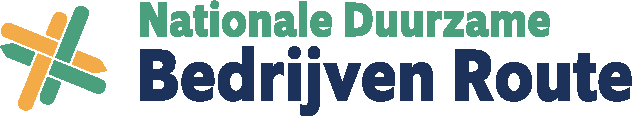 Hoe krijg je een label A op je bedrijfspand? Kun je zonnepanelen combineren met een groendak? En zet je in op elektrisch rijden of is waterstof een optie voor je wagenpark? Het zijn vragen die bij uw leden ongetwijfeld onderwerp van gesprek zijn. Als gemeente willen we ondernemers aanmoedigen om hun ervaringen te delen en op deze manier elkaar op weg te helpen. Daarom brengen wij graag de Duurzame Bedrijven Dagen onder uw aandacht.

Over de Duurzame Bedrijven Dagen 
Tijdens de Duurzame Bedrijven Dagen van 16 tot en met 30 november 2023 openen ondernemers van duurzame bedrijven hun deuren. Zij laten zien welke duurzame maatregelen zij hebben genomen om ondernemers die zelf ook aan de slag willen op weg te helpen. Een unieke gelegenheid om direct in de praktijk inspiratie en kennis op te doen. Op bezoek of zelf bedrijf openstellen  
Wij willen u vragen om uw leden die al goed op weg zijn met het verduurzamen van hun bedrijf te enthousiasmeren om hun kennis te delen. En om uw leden uit te nodigen om inspiratie op te gaan doen om aan de slag te gaan. Via deze website kunnen ondernemers hun bedrijf aanmelden of zich opgeven voor een bezoek: www.duurzamebedrijvenroute.nl Waarom meedoen? 
Het doel van de Duurzame Bedrijven Dagen is om ondernemers met elkaar in contact te brengen, zodat ze kennis en ervaringen kunnen uitwisselen. Onderwerpen die aan bod komen variëren van energie besparen, een bedrijfstuin met insectvriendelijke planten tot een elektrisch wagenpark of het onderzoeken hoe restwarmte kan worden ingezet. 

Onder het genot van een kop koffie of tijdens een kleine rondleiding door het een bedrijf komt op tafel hoe een collega-ondernemer het verduurzamen van zijn pand heeft aangepakt en wat wel of juist minder goed werkt. Bezoekers die ideeën op willen doen voor hun bedrijf, krijgen zo ervaringen en slimme tips en tricks uit de eerste hand te horen. Meer informatie 
Voor meer informatie kunt u terecht op de website van de Nationale Duurzame Bedrijven Route: www.duurzamebedrijvenroute.nlMet vriendelijke groet,[afzender, handtekening] 